First Mennonite Church of Christian Pastor Peter EmeryPianist – Delonna Barnett Worship Leader – Pat KrehbielSeptember 24, 2023Gathering and PraisingPreludeWelcome					      Morning PrayerAnnouncementsCall to WorshipLeader: The fruit of the Spirit is love, joy, peace, patience, kindness, goodness, faithfulness, gentleness and self-control.  Against such things there is no law.People: Lord, we pray that the fruit of Your Spirit may grow in us.Leader: Those who belong to Christ Jesus have crucified the sinful nature with its passions and desires.People: Lord, help us to destroy any passions or desires that turn us away from you.Leader: Since we live by the Spirit, let us keep in step with the Spirit.People: Lord, walk ahead of us and help us to follow you.  Lord, walk beside us and hold us up in difficult times.  Lord, walk behind us and protect us.Leader: Let us not become conceited, provoking and envying each other.People:  Lord, help us not to think too much of ourselves.  Lord, help us not to make those around us angry.  Lord, help us to rejoice with our sisters and brothers in their joys, and keep us from envy.  In the name of Jesus.  Amen.*Hymn – “He Leadeth Me”				       HWB #599Scripture – Galatians 5:22-26	       Ephesians 1:13-19Special Music – “Brightly Beams our Father’s Mercy”            Insert			(Old Hymn)Receiving God’s WordSermon – “Stones—for good or evil?”		     Dave FultonMoment for MeditationSharing with One AnotherSharing Joys and Prayer RequestsPrayer of the Church  Going in God’s Name*Sending Song – “What A Fellowship”		           VT #160*BenedictionPostlude *Those who are able are invited to standPastor Pete EmeryPastor Pete’s email:  fmcc.pastorpete@gmail.comPastor Pete’s Cell Phone:  785-577-1447Pastor’s office Hours:  Monday-Friday 9:00 am-3:00 pmStudy Phone 620-345-8766Church Secretary:  Lurline WiensLurline’s phone number:  620-345-6657Lurline’s email:  fmcc.secretary1@gmail.comOffice hours:  Tues. 1:00-4:30PM, Thurs-Fri. 8:30AM-11:30amChurch Phone:  620-345-2546Church Website:  www.fmccmoundridge.org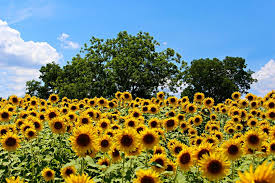 First Mennonite Church of ChristianMoundridge, KSA Welcoming Community of Christians for PeaceSeptember 24, 2023PRAYER PLACES/JOYOUS JOURNEYSRandy Stucky fell.  Pray for his healing.Pray for Pam Frey’s bother, Ted, while dealing with his health.Pray for all of those affected by the student bus accident in New York, for those that have been killed or injured and their families.Pray for the crisis at the southern border.  Guide and protect them.Comfort those who might be affected by the potential cyclone on the east coast.“Christ before us, Christ under our feet.  Christ within us, Christ over us, let all around us be Christ”If you have prayer requests or items of joy, contact one of the Care Team members so we can add those requests as needed.  Members are:  Pat Krehbiel, Dwight Goering or Cheri Kaufman.OpportunitiesToday: 9:30:  Sunday School             10:30:  Worship ServiceSeptember 24:  Dave Fulton bring the messageSeptember 27:  Deacons, 1:30 pm		   Church Board, 7:30 pmOctober 1:  World Communion DayOctober 8:  Tami Lundgren will give the sermonOctober 19:  Pine Village Benefit Supper & AuctionOctober 23:  Meat CanningSunday, October 1:  Organist – Hazel Voth, Worship Leader – Gin Niehage, Special Music – New Hymn I will wipe all tears from their eyes.  There will be no more death, no more mourning or sadness, the world of the past has gone… now I am making the whole of creation new.
                          - Revelations 21: 4-5Announcements  World Communion Day is next Sunday, October 1.  We will be having Communion on that Sunday.  Prepare your heart during the week and come join us for Communion.Caryl & Michelle Tieszen will be moving to Pine Village on September 29.  Their new address will be:  1805 Magnolia Village, Moundridge KS.  They will no longer have a land line.  Their cell phone numbers are:  Caryl – 620-386-6086, and Michelle – 402-416-1928.Christmas is just around the corner.  We are looking for someone to be in charge of the Christmas Eve Program.  If you are interested in doing Christmas Eve, please contact Lurline, or any member of the Worship Team.  We would love to have you help us out.Wheat planting means fall is here.  The second happening of the 150th celebration of the Swiss Volhynian Mennonites coming to the U.S. in 1874 is a Planting Turkey Red Wheat with Horses event just west of the Moundridge Museum on Saturday, September 30, 2023.   Three teams of horses will show up to work the planting project starting at 8:30 a.m. and an old tractor will deliver the wheat to the drills. Drinks will be available. The Moundridge Museum will be open to visitors, and the Farmers Market will have plenty of produce to sell.  Thank you to Darrel Schrag, Glen Goering, Keith Goering, Russ Stucky, and Nathan Stucky for making all the arrangements.  We all don’t have a team of horses in our backyard, so seeing those big work horses is astonishing; the kids especially find them awesome.Come and see.KMRS QUILTER'S CORNER FALL SALE - October 13-14, 2023, Friday 9-5 and Saturday 9-3, at MCC, 121 E. 30th Street, North Newton, KS.  There will be lots of great quilt-related items available for purchase with all the proceeds going to the work of Mennonite Central Committee.  Questions?  Contact Rose at 316-288-0079 or Ann at 919-604-3282Open to new participants:  Healing & Hope, a confidential group of women supporting each other after experiencing betrayal trauma (a spouse or partner’s use of pornography, affair, or sexual addiction). Bimonthly meetings are held via Zoom and will begin again in mid-October. This group is hosted by First Mennonite Church of Newton and facilitated by Audrey Ratzlaff, M.Div. Contact Audrey at aaratzlaff@yahoo.com or 316-619-4580 for more information.Everence® will hold an informative Social Security and retirement income workshop on Thursday, Sept. 28, starting at 6:30 p.m. Topics will include, Social Security strategies, including when to begin taking benefits, risks that can impact your retirement savings plus strategies to help your income last throughout retirement. There will also be plenty of time for questions. The in-person workshop will be at the Everence office: 3179 N. Main St. Suite 1B, North Newton, KS.  Information will be presented by staff from the Everence offices in Central Kansas.  To register contact Everence at 316-283-3800, 877-467-7294 or central.kansas@everence.com.  Securities offered through Concourse Financial Group Securities, Inc., Member FINRA/SIPC. Investments and other products are not NCUA or otherwise federally insured, may involve loss of principal and have no credit union guarantee.  Products and services offered through Everence Trust Company and other Everence entities are independent of and are not guaranteed or endorsed by Concourse Financial Group Securities, or its affiliates.Bethel College announcements are on the South Bulletin Board.